    Homework 12/11/17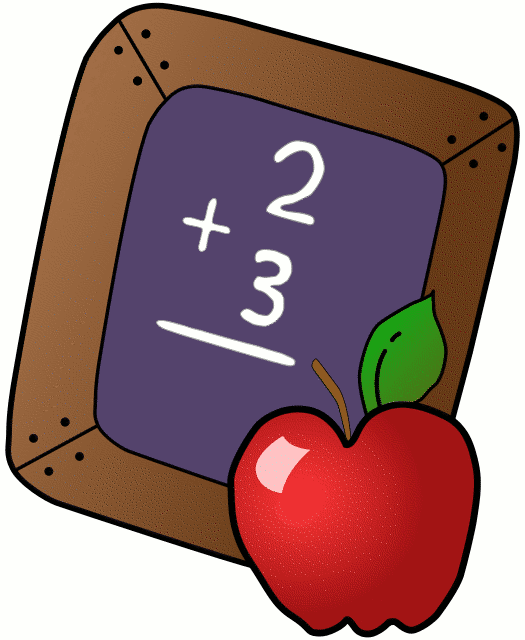 		          Mrs. Radcliffe’s 2nd GradeName_____________		Weekly Behavior Log             Parent/Teacher Communication: ___________________________________________________________________________________ __________________________________________________________Parent Signature:_________________________________MondayTuesdayWednesdayThursdayMathCompletePg. 371Complete Chapter 8 Study GuideChapter 8 Test today! Play a Math Fact GameLanguage ArtsReligionScripture verse. Test 12/15- studyScripture Test Tomorrow! Spanish5 A easier due tomorrow 5B due next weekProjects/OtherDecember Kindness  CalendarHow was my behavior today?Mon.Tues.Wed.Thurs.Fri.OutstandingGreat JobGood DayReady TO LearnThink About ItTeacher’s ChoiceParent Contact